Graduate Education & Research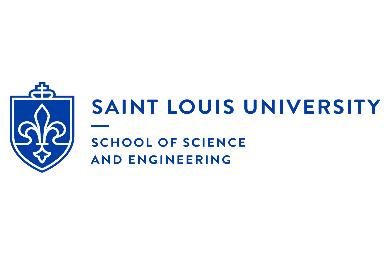 Annual Student ReviewName:                                                                                     Banner ID:-----------Portion Completed by all Students----------- Academic ProgressDegree: ______________________   Program:  _____________________________________________    Entry semester: ________________    Current GPA:   _________   Expected Graduation date:  ________________   Remaining required courses (please refer to Degree Works for more information):------To be completed by Academic Advisor------Does the student’s performance meet the expectations of the Office of Graduate Education?       YES      /      NO If no, please explain: Student: _________________________________________          Date: __________________                                                         (Sign)Advisor: _________________________________________          Date: __________________                                                         (Sign)---------Portion Completed by Research Students---------Research Student Self-EvaluationDate/expected date of qualifying exams (for PhD students only): ___________    Passed?  Yes    /    No         Date/expected date of dissertation/thesis proposal: ___________    Approved?  Yes   /    No         Date/expected date of dissertation/thesis defense:  ____________Research ProgressFocus of Thesis or Dissertation:Work Completed: (e.g., literature review, project design, IRB approvals, prospectus, lab work, field work)Work Planned for Coming Semester or Year:---------Portion Completed by Research Mentor---------Research Mentor EvaluationHas the student made acceptable academic progress during the evaluation period? 	YES      /      NOPlease comment on the student’s overall academic performance, including research and teaching experiences (if applicable).Do you have any concerns about the student fulfilling their assistantship duties (if applicable)?Student: ________________________________________________        	Date: __________________                                                         (Sign)Research Mentor: _________________________________________          Date: __________________                                                         (Sign)Course Course NumberSubject